Конкурс рисунков  «Древо профессий моей семьи»	В объединении «Начни своё дело» среди ребят первого года обучения был проведён конкурс рисунков «Древо профессий моей семьи». Цель: привлечение внимания школьников   к процессу выбора профессии, развитие творческих возможностей детей. В ходе подготовки к конкурсу ребята подробнее узнали о профессиях  не только своих родителей, бабушек, дедушек, но  даже прабабушек, прадедушек и ближайших родственников.  Каждый из обучающихся  творчески подошёл к выполнению задания и с помощью рисунка представил профессии своей семьи.  По итогам  конкурса лучшие работы  обучающихся отмечены Дипломами. 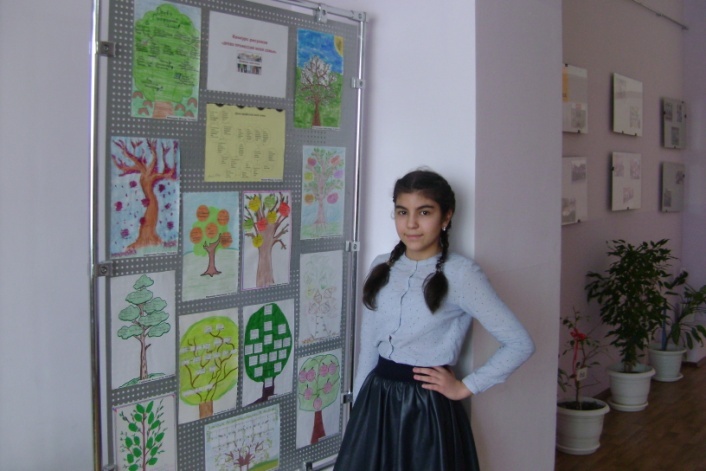 